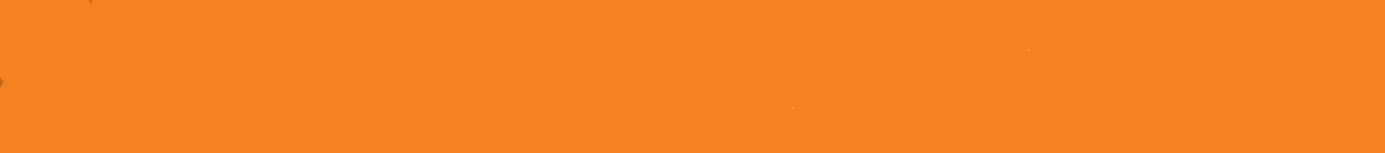 a) Look at the pictures with your friend. Read the words.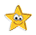     Pogledaj slike sa svojim prijateljem / prijateljicom. Pročitaj riječi.b) Look at the pictures again. Translate the words into English. 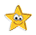      Ponovno pogledaj slike. Prevedi riječi na engleski jezik. c) Write the missing letters. Read the words and say what they mean.      Napiši slova koja nedostaju. Pročitaj riječi i kaži što znače.a) Who told this story? Read the story and answer the question.  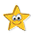 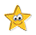 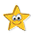 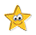    Tko je ispričao ovu priču? Pročitaj priču i odgovori na pitanje.Yesterday I got up early.Jučer sam se ustala rano.I left the cool shade of our tree.Napustila sam prohladnu sjenu našeg drveta.I saw a place with human food.Vidjela sam mjesto s ljudskom hranom.An angry lady took a broom and chased me away.Ljutita gospođa je uzela metlu i otjerala me.Then, I went to the beach.Zatim sam otišla na plažu.There I met a human joey.Tamo sam srela ljusko mladunče.She took a photo of me.Ona me je fotografirala.Who told this story?Tko je ispričao ovu priču?The _____________________ told this story.b) Read the text again and  circle  the correct answer. 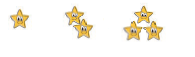     Pročitaj ponovo tekst i zaokruži  točan odgovor. c) Complete the sentences with the words from the box.     Dopuni rečenice s riječima iz kućice.             left           saw           went          took          met          got1 Yesterday, the quokka ____________up early and ___________ the tree.   Jučer se kuoka ustala rano i napustila stablo.2 An angry lady ____________ a broom and chased it away.   Ljutita gospođa je uzela metlu i otjerala ju je.3 The quokka ___________ to the beach and ____________ a girl.   Kuoka je otišla na plažu i srela djevojčicu.4 The girl __________ the quokka and took a photo of it.    Djevojčica je vidjela kuoku i fotografirala ju je.a) Who told this story? Read the story and answer the question.  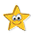 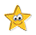     Tko je ispričao ovu priču? Pročitaj priču i odgovori na pitanje.Yesterday I was in a toy box.Jučer sam bio u kutiji za igračke.I felt lonely.Osjećao sam se osamljeno.I was there with a kangaroo, a ball and a lot of other toys.Tamo sam bio s klokanom, loptom i mnogo drugih igračaka.I had no friends.Nisam imao prijatelja.Then I saw a human face.Tada sam vidio ljudsko lice.A little girl picked me up.Mala djevojčica me je podigla.Then, a boy threw me in the air and I flew again!Dječak me zatim bacio u zrak i ja sam ponovno letio!Who told this story?Tko je ispričao ovu priču?The _____________________ told this story.b) Read the text again and  circle  the correct answer.     Pročitaj ponovo tekst i zaokruži  točan odgovor. c) Complete the sentences with the words from the box.      Dopuni rečenice riječima iz kućice.      air         toy box         friends          girl          happy          lonely1 The boomerang was in a________________.   Bumerang je bio u kutiji za igračke. 2 It felt _______________ because it had no________________.   Osjećao se usamljeno jer nije imao prijatelja.3 Then he saw a ____________.   Tada je vidio djevojčicu.4 A boy threw the boomerang in the ____________.   Dječak je bacio bumerang u zrak.5 The boomerang was ___________.   Bumerang je bio sretan.                         THE PAST SIMPLE – IRREGULAR VERBS                          PROŠLO VRIJEME – NEPRAVILNI GLAGOLI a) Circle the irregular verbs you can find in the quokka’s story. Exercise 2 a) can 
     help you.      Zaokruži nepravilne glagole koje možeš pronaći u kuokinoj priči. Zadatak 2. a) može ti 
     pomoći.b) The quokka compares what it usually does and what it did yesterday. 
     Complete the sentences in the past.      Kuoka uspoređuje što obično radi i što je radila jučer. Dopuni rečenice u prošlosti. a) Copy the past simple forms of the verbs in the box next to the correct verb base 
    form. Read and translate.    Prepiši past simple oblik glagola u kućici pokraj točnog glagola u infinitivu. Pročitaj i 
    prevedi.      jumped    took     worked     went     met     talked   saw    learnedb) Underline the verb in each sentence. Then rewrite the sentences in 
    the past simple.    Podcrtaj glagol u svakoj rečenici. Zatim ponovo napiši rečenice u prošlom vremenu 
    (past simple).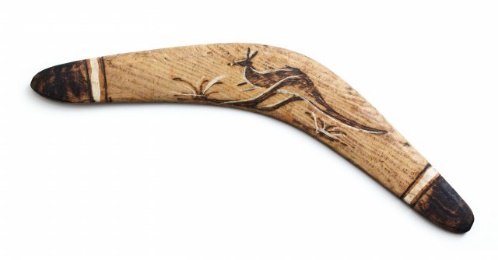 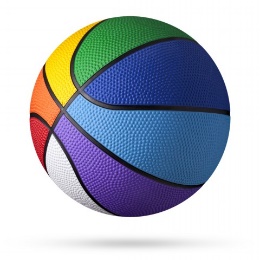 boomerangball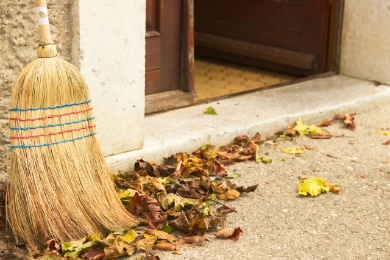 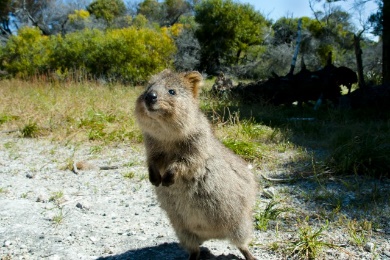 broomquokka1 metla____________________________2 bumerang____________________________3 kuoka____________________________4 lopta____________________________br __ __ mb __ __ merangquo __ __ aba __ __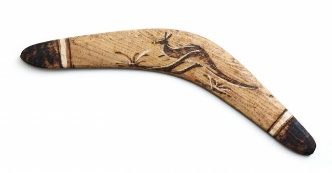 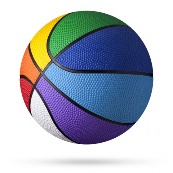 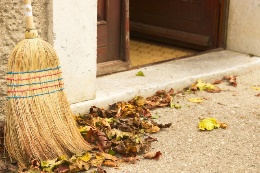 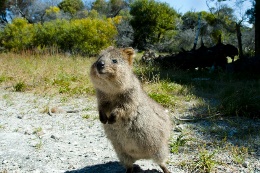 boomerangballbroomquokka1 The quokka lives in a tree.   Kuoka živi na stablu.YESNO2 It saw a place with animal food.   Vidjela je mjesto s hranom za životinje.YESNO3 A lady liked the quokka.   Gospođi se svidjela kuoka.YESNO4 The quokka met a nice girl on the beach.   Kuoka je srela dobru djevojčicu na plaži.YESNO5 The girl took a photo of the quokka.   Djevojčica je fotografirala kuoku.YESNOboomerangballbroomkuokka1 The boomerang felt lonely.   Bumerang se osjećao usamljeno.YESNO2 It was alone in the toy box.   Bio je sam u kutiji.YESNO3 It had no friends.   Nije imao prijatelja.YESNO4 A little girl picked it up.   Mala djevojčica ga je podignula.YESNO5 A boy played with the boomerang.   Dječak se igrao s bumerangom.YESNO     LOOK AND READ!     POGLEDAJ I PROČITAJ!     LOOK AND READ!     POGLEDAJ I PROČITAJ!PresentPastRegular verbs Pravilni glagoliRegular verbs Pravilni glagoli
I want a new toy every day.Ja želim novu igračku svaki dan.
My brother wanted a new toy yesterday.Moj brat je želio novu igračku jučer.I play with my friends every day.Igram se sa svojim prijateljima svaki dan.I played with my friends two hours ago.Igrao sam se sa svojim prijateljima prije dva sata.Pravilnim glagolima u prošlom vremenu dodajemo nastavak –ed.want – wanted                    play – playedPravilnim glagolima u prošlom vremenu dodajemo nastavak –ed.want – wanted                    play – playedIrregular verbs Nepravilni glagoliI see my friends every day.Vidim svoje prijatelje svaki dan.I saw my friends two hours ago.Vidio sam svoje prijatelje prije dva sata.I meet my aunt every Sunday.Susrećem se sa svojom tetom svaku nedjelju.I met my aunt last Sunday.Susreo sam svoju tetu prošlu nedjelju.Nepravilni glagoli imaju poseban oblik u prošlom vremenu. see – saw                       meet – metNepravilni glagoli imaju poseban oblik u prošlom vremenu. see – saw                       meet – met1 be (biti)was/were  6  go (ići)went2 get up (ustati)got up  7  have (imati)had3 feel (osjećati)felt  8  meet (sresti)met4 see (vidjeti)saw  9  take (uzeti)took5 leave (napustiti)left  10 throw (baciti)threw    USUALLY - OBIČNO    YESTERDAY - JUČER1 I usually get up late.
   Obično se ustajem kasno.I ____________ up late yesterday.Jučer sam se ustala kasno.2 I don’t leave my tree.   Ja ne napuštam svoje drvo.I ____________ the tree.Napustila sam drvo.3 I don’t see many people.   Ne vidim mnogo ljudi.I ____________ human food.Vidjela sam ljudsku hranu.4 They don’t chase me away.   Oni me ne tjeraju.An angry lady __________me away.Ljuta gospođa me otjerala.5 I don’t go to the beach.   Ne idem na plažu.I ___________ to the beach.Otišla sam na plažu.6 I don’t meet any children.   Ne srećem djecu.I ___________ a girl.Srela sam djevojčicu.7 They don’t take a photo of me.   Ne fotografiraju me.She ___________ a photo of me.Ona me je fotografirala.            regular verbs
            regular verbs
          irregular verbs          irregular verbsjump______________go______________talk______________meet______________learn______________take______________work______________see______________1 I meet my friends every day. ___________________________________ yesterday.2 They usually work at home. ___________________________________ last year.3 Maya and Thomas sometimes see quokkas.   ___________________________________ two days ago.4 We go to the zoo every Sunday.   ___________________________________ last Sunday.5 We learn about Australia at school.   ____________________________________last month. 6 Maya sometimes takes photos of her friends.  ___________________________________ yesterday.